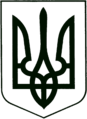 УКРАЇНА
МОГИЛІВ-ПОДІЛЬСЬКА МІСЬКА РАДА
ВІННИЦЬКОЇ ОБЛАСТІВИКОНАВЧИЙ КОМІТЕТ                                                           РІШЕННЯ №129Від 30 травня 2024 року                                              м. Могилів-ПодільськийПро затвердження звіту про виконання фінансового плану Могилів-Подільського міського комунального підприємства «Житловокомунгосп» за I квартал 2024 року          Керуючись ст. 52 Закону України «Про місцеве самоврядування в Україні», відповідно до наказу Міністерства економічного розвитку і торгівлі України від 02.03.2015 №205 «Про затвердження Порядку складання, затвердження та контролю виконання фінансового плану суб’єкта господарювання державного сектору економіки», рішення 36 сесії Могилів-Подільської міської ради 8 скликання від 03.10.2023 №857 «Про затвердження порядку складання, затвердження та контролю за виконанням фінансових планів комунальних підприємств Могилів-Подільської міської територіальної громади», рішенням виконавчого комітету Могилів-Подільської міської ради від 28.12.2023 №391 «Про затвердження фінансового плану Могилів-Подільського міського комунального підприємства «Житловокомунгосп» на 2024 рік», заслухавши звіт в.о. директора Могилів-Подільського міського комунального підприємства «Житловокомунгосп» Авдєєва Г.В. про виконання фінансового плану Могилів-Подільського міського комунального підприємства «Житловокомунгосп» за I квартал 2024 року, -виконавчий комітет міської ради ВИРІШИВ:1. Затвердити звіт про виконання фінансового плану Могилів-Подільського міського комунального підприємства «Житловокомунгосп» за I квартал 2024 року згідно з додатком.2. В.о. директора Могилів-Подільського міського комунального підприємства «Житловокомунгосп» Авдєєву Г.В. покращити показники господарської діяльності підприємства.3. Контроль за виконанням даного рішення покласти на першого заступника міського голови Безмещука П.О.       Міський голова                                                     Геннадій ГЛУХМАНЮК                                                                                                                                                                                 Додаток                                                                                                                                                                     до рішення виконавчого                                                                                                                                                                    комітету міської ради                                                                                                                                                                   від 30 травня 2024 року №129Пояснювальна запискадо звіту про виконання фінансового плану Могилів-Подільського міського комунального підприємства «Житловокомунгосп» за І квартал 2024 року Загальні відомостіІнформація про підприємство та його діяльність.Повна назва: Могилів-Подільське міське комунальне підприємство «Житловокомунгосп» (КП «Житловокомунгосп»). Код ЄДРПОУ: 30088084.Юридична адреса: 24000, Вінницька область, м. Могилів-Подільський, вул. Шевченка, 63.Фактична адреса: 24000, Вінницька область, м. Могилів-Подільський, вул. Шевченка, 63.Телефон для контактів: (04337) 6-25-88.Керівництво: в.о. директора КП «Житловокомунгосп» - Авдєєв Геннадій Віталійович.Форма власності: комунальна.Юридичний статус: юридична особа.Організаційно-правова форма: комунальне підприємство.Формування дохідної частиниДоходи підприємства формуються з:- квартирної плати;- надання в оренду нежитлових приміщень;- послуг технічного обслуговування житлових будинків (прибирання   прибудинкової території, технічне обслуговування внутрішньобудинкових   мереж водопостачання, водовідведення, освітлення місць загального   користування, поточний ремонт покрівель, обслуговування   димовентиляційних каналів);- інших доходів.Таблиця 1Доходи підприємстваЗа І квартал 2023 року чистий дохід від реалізації послуг КП «Житловокомунгосп» становив 1616,3 тис. грн. За І квартал 2024 року планувалось отримати дохід у сумі 1500,3 тис. грн. Фактично за підсумками І кварталу 2024 року підприємство отримало дохід 1510,2 тис. грн: від основного виду діяльності 1336,6 тис. грн та доходи від надання послуг 173,9 тис. грн.Формування витратної частини                                                                                                                          Таблиця 2Аналіз витрат підприємства тис. грнОсновні статті прямих матеріальних витрат у І кварталі 2024 року склали витрати на матеріали, електроенергію та паливо - 267,4 тис. грн, витрати на оплату праці - 1016,3 тис. грн, соціальне забезпечення 216,05 тис. грн. Дебіторська заборгованість за товари, роботи, послуги становить 1694,3 тис. грн, що призвело до утворення кредиторської заборгованості. За І квартал 2024 року в судовому порядку стягується заборгованість в сумі 85,9 тис. грн.Очікувані фінансові результатиФінансовим результатом господарської діяльності підприємства за І квартал 2024 року став збиток у сумі 70,7 тис. грн.Фактична собівартість реалізованих послуг в незначній мірі збільшилась в порівнянні з плановими показниками, і це вплинуло на загальні фактичні показники витрат підприємства.Розмір заробітної плати працівника за виконану місячну (годинну) норму праці забезпечено не нижче розміру мінімальної зарплати.Основними ризиками, які можуть негативно вплинути на діяльність підприємства є незабезпечення повної оплати послуг споживачами, подальше підвищення цін на паливно-мастильні матеріали, запчастини, вартості послуг сторонніх організацій, податків, та інших витрат.     Перший заступник міського голови			            Петро БЕЗМЕЩУКЗвітЗвіт Х ХУточнений звітУточнений звітзробити позначку "Х"зробити позначку "Х"зробити позначку "Х"зробити позначку "Х"Рік - І квартал 2024 року                                                                   Рік - І квартал 2024 року                                                                   Рік - І квартал 2024 року                                                                   КОДИКОДИКОДИКОДИНазва підприємства - Могилів-Подільське міське комунальне підприємство «Житловокомунгосп»Назва підприємства - Могилів-Подільське міське комунальне підприємство «Житловокомунгосп»Назва підприємства - Могилів-Подільське міське комунальне підприємство «Житловокомунгосп»за ЄДРПОУ за ЄДРПОУ за ЄДРПОУ 30088084Організаційно-правова форма - комунальне підприємствоОрганізаційно-правова форма - комунальне підприємствоОрганізаційно-правова форма - комунальне підприємствоза КОПФГза КОПФГза КОПФГ150Територія - Могилів-Подільська міська територіальна громадаТериторія - Могилів-Подільська міська територіальна громадаТериторія - Могилів-Подільська міська територіальна громадаза КОАТУУ0510490000Орган державного управління - Могилів-Подільська міська радаОрган державного управління - Могилів-Подільська міська радаОрган державного управління - Могилів-Подільська міська радаза СПОДУ1009Галузь - Житлове та комунальне господарствоГалузь - Житлове та комунальне господарствоГалузь - Житлове та комунальне господарствоза ЗКГНГВид економічної діяльності - Комплексне обслуговування об’єктівВид економічної діяльності - Комплексне обслуговування об’єктівВид економічної діяльності - Комплексне обслуговування об’єктівза КВЕД  81.10Одиниця виміру - тис. грнОдиниця виміру - тис. грнОдиниця виміру - тис. грнОдиниця виміру - тис. грнОдиниця виміру - тис. грнОдиниця виміру - тис. грнОдиниця виміру - тис. грнФорма власності - комунальнаФорма власності - комунальнаФорма власності - комунальнаФорма власності - комунальнаФорма власності - комунальнаФорма власності - комунальнаФорма власності - комунальнаМісцезнаходження - 24000, Вінницька область, м. Могилів-Подільський, вул. Шевченка, буд. 63Місцезнаходження - 24000, Вінницька область, м. Могилів-Подільський, вул. Шевченка, буд. 63Місцезнаходження - 24000, Вінницька область, м. Могилів-Подільський, вул. Шевченка, буд. 63Місцезнаходження - 24000, Вінницька область, м. Могилів-Подільський, вул. Шевченка, буд. 63Місцезнаходження - 24000, Вінницька область, м. Могилів-Подільський, вул. Шевченка, буд. 63Місцезнаходження - 24000, Вінницька область, м. Могилів-Подільський, вул. Шевченка, буд. 63Місцезнаходження - 24000, Вінницька область, м. Могилів-Подільський, вул. Шевченка, буд. 63Телефон - (04337) 6-25-88Телефон - (04337) 6-25-88Телефон - (04337) 6-25-88Телефон - (04337) 6-25-88Телефон - (04337) 6-25-88Телефон - (04337) 6-25-88Телефон - (04337) 6-25-88Прізвище та ініціали керівника Авдєєв Г.В.Прізвище та ініціали керівника Авдєєв Г.В.Прізвище та ініціали керівника Авдєєв Г.В.Прізвище та ініціали керівника Авдєєв Г.В.Прізвище та ініціали керівника Авдєєв Г.В.Прізвище та ініціали керівника Авдєєв Г.В.Прізвище та ініціали керівника Авдєєв Г.В.ЗВІТпро виконання фінансового плану Могилів-Подільського міського комунального підприємства «Житловокомунгосп» за І квартал 2024 рокуЗВІТпро виконання фінансового плану Могилів-Подільського міського комунального підприємства «Житловокомунгосп» за І квартал 2024 рокуЗВІТпро виконання фінансового плану Могилів-Подільського міського комунального підприємства «Житловокомунгосп» за І квартал 2024 рокуЗВІТпро виконання фінансового плану Могилів-Подільського міського комунального підприємства «Житловокомунгосп» за І квартал 2024 рокуЗВІТпро виконання фінансового плану Могилів-Подільського міського комунального підприємства «Житловокомунгосп» за І квартал 2024 рокуЗВІТпро виконання фінансового плану Могилів-Подільського міського комунального підприємства «Житловокомунгосп» за І квартал 2024 рокуНайменування показникаКод рядка Звітний період наростаючим підсумком з початку рокуЗвітний період наростаючим підсумком з початку рокуЗвітний період наростаючим підсумком з початку рокуЗвітний період наростаючим підсумком з початку рокуНайменування показникаКод рядка планфактвідхилення, +/-відхилення, %123456I. Формування фінансових результатівI. Формування фінансових результатівI. Формування фінансових результатівI. Формування фінансових результатівI. Формування фінансових результатівI. Формування фінансових результатівДоходи Доходи Доходи Доходи Доходи Доходи Дохід (виручка) від реалізації продукції (товарів, робіт, послуг)10101500,31510,2+9,9 0,65 Інші   доходи1011Доходи від надання платних послуг1012173,9+173,9 Дохід з місцевого бюджету 1020Субвенція1030Дохід з місцевого бюджету за цільовими програмами, у т.ч.:1040назва 1041Інші доходи, у т.ч.:1050дохід від операційної оренди активів1051дохід від реалізації необоротних активів1052дохід від отримання благодійних внесків, грантів та дарунків1053дохід від організацій, підприємств та фізичних осіб для виконання цільових заходів1054дохід від реалізації майна (крім нерухомого)1055ВидаткиВидаткиВидаткиВидаткиВидаткиВидаткиЗаробітна плата1060927,31016,3+89,09,59Нарахування на оплату праці1070195,9216,0+20,110,26Предмети, матеріали, обладнання та інвентар1080126,1285,6+159,5126,4Медикаменти та перев’язувальні матеріали1090Продукти харчування1100Оплата послуг (крім комунальних)1110Видатки на відрядження11202,1+2,1Оплата комунальних послуг та енергоносіїв, у т. ч.:1130Оплата теплопостачання1131Оплата водопостачання та водовідведення11320,610,61Оплата електроенергії113350,848,9-1,93,74Оплата природного газу1134Оплата інших енергоносіїв113561,37,7-53,687,4Оплата енергосервісу1136Соціальне забезпечення (пільгова пенсія)1140Інші виплати населенню1150Інші поточні видатки11603,93,9Придбання основного капіталу, у т. ч.:1170Придбання обладнання і предметів довгострокового користування1171Капітальний ремонт1172Реконструкція1173Інші видатки, у т. ч.:1180назва 1181Резервний фонд1190Усього доходів12001500,31510,2+9,90,65Усього видатків12101361,01581,1+220,116,1Фінансовий результат1220139,3-70,9-210,4IІ. Розрахунки з бюджетомIІ. Розрахунки з бюджетомIІ. Розрахунки з бюджетомIІ. Розрахунки з бюджетомIІ. Розрахунки з бюджетомIІ. Розрахунки з бюджетомСплата податків та зборів до Державного бюджету України (податкові платежі)2010240,0 223,5 -16,56,8 Сплата податків та зборів до місцевих бюджетів (податкові платежі)2020 180,3198,2 +17,9 9,9 Інші податки, збори та платежі на користь держави2030Податкова заборгованість204023,2  +23,2III. Інвестиційна діяльністьIII. Інвестиційна діяльністьIII. Інвестиційна діяльністьIII. Інвестиційна діяльністьIII. Інвестиційна діяльністьIII. Інвестиційна діяльністьДоходи від інвестиційної діяльності, у т. ч.:3010Вартість основних засобів3030IV. Фінансова діяльністьIV. Фінансова діяльністьIV. Фінансова діяльністьIV. Фінансова діяльністьIV. Фінансова діяльністьIV. Фінансова діяльністьДоходи від фінансової діяльності за зобов’язаннями, у т. ч.:4010кредити 4011позики4012депозити4013Інші надходження 4020Витрати від фінансової діяльності за зобов’язаннями, у т. ч.:4030кредити 4031позики4032депозити4033Інші витрати4040V. Звіт про фінансовий станV. Звіт про фінансовий станV. Звіт про фінансовий станV. Звіт про фінансовий станV. Звіт про фінансовий станV. Звіт про фінансовий станНеоборотні активи60101221,0947,8-273,222,4Оборотні активи60201672,42122,5+450,126,9Усього активи6030Дебіторська заборгованість6040548,91694,3+1145,4208,6Кредиторська заборгованість6050210,5228,0+17,58,3VI. Дані про персонал та оплата праціVI. Дані про персонал та оплата праціVI. Дані про персонал та оплата праціVI. Дані про персонал та оплата праціVI. Дані про персонал та оплата праціVI. Дані про персонал та оплата праціШтатна чисельність працівників7010 3430 В.о. директора КП «Житловокомунгосп»                     (посада)Г.В. АВДЄЄВ         (ініціали, прізвище)    Г.В. АВДЄЄВ         (ініціали, прізвище)    Г.В. АВДЄЄВ         (ініціали, прізвище)    Головний бухгалтер КП «Житловокомунгосп»                       (посада)І.В. ЗАГРОДСЬКА  (ініціали, прізвище)    І.В. ЗАГРОДСЬКА  (ініціали, прізвище)    Головний бухгалтер КП «Житловокомунгосп»                       (посада)І.В. ЗАГРОДСЬКА  (ініціали, прізвище)    І.В. ЗАГРОДСЬКА  (ініціали, прізвище)    Види доходівФактичне виконання І кварталу 2023 рокуПланові показники І кварталу 2024 рокуФактичний показникІ кварталу 2024 рокуПорівняння фактичних показниківІ кварталу 2024 року до фактичних показників І кварталу 2023 рокуПорівняння планових показниківІ кварталу 2024 року до фактичного виконанняІ кварталу 2024 року123456Всього доходів, тис. грн, у тому числі:1616,31500,31510,2-106,1+9,9Дохід (виручка) від реалізації продукції (товарів, робіт, послуг)1616,31500,31336,3-164,0-164,0Доходи від надання послуг173,9+173,9Інші доходиВиди витратФактичне виконанняІ кварталу 2023 рокуПланові показникиІ кварталу 2024 рокуФактичний показникІ кварталу 2024 рокуФактичні показникиІ кварталу 2024 року до фактичних показниківІ кварталу 2023 рокуПорівнянняІ кварталу 2024 року до фактичного виконання вІ кварталі 2023 року %123456Собівартість реалізованої продукції (товарів, робіт, послуг), у тому числі:1742,31361,01581,1-161,290,7Витрати на сировину та основні матеріали131,0126,1210,8+79,8160,9Витрати на паливо36,861,37,7-29,120,9Витрати на електроенергію39,150,848,9+9,8125,0Витрати на оплату працю1124,8927,31016,3-108,590,3Відрахування на соціальні заходи 218,5195,9216,05+2,4598,8Амортизація основних засобів і нематеріальних активів69,577,577,5+8111,5Інші витрати122,63,981,35-41,2566,3